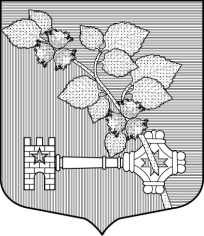 АДМИНИСТРАЦИЯ ВИЛЛОЗСКОГО ГОРОДСКОГО ПОСЕЛЕНИЯ ЛОМОНОСОВСКОГО РАЙОНАПОСТАНОВЛЕНИЕ № 400В целях предотвращения возникновения конфликта интересов, в соответствии с Федеральным законом от 02.03.2007 года № 25-ФЗ "О муниципальной службе в Российской Федерации", Федеральным законом от 25.12.2008 года № 273-ФЗ "О противодействии коррупции,  администрация  Виллозского городского поселения Ломоносовского района,ПОСТАНОВЛЯЕТ: 1. Утвердить Порядок уведомления муниципальными служащими о намерении выполнять иную оплачиваемую работу (приложение). 2. Настоящее постановление  вступает в силу с даты его подписания и подлежит размещению на официальном сайте администрации Виллозского городского поселения Ломоносовского района www.villozi-adm.ru.3.  Контроль за исполнением настоящего постановления оставляю за собой.Приложение к постановлению администрацииВиллозского городского поселения Ломоносовского районаот  17 августа  2018 г. №  400Порядок уведомления муниципальными служащими о намерении  выполнять иную оплачиваемую работу1. Порядок уведомления муниципальными служащими о намерении выполнять иную оплачиваемую работу (далее – Порядок) разработан в целях предотвращения возникновения конфликта интересов и устанавливает единый порядок уведомления  главы администрации Виллозского городского поселения (далее – работодатель) муниципальным служащим о предстоящем выполнении иной  оплачиваемой работы.2. Муниципальный служащий вправе с предварительным письменным уведомлением работодателя  выполнять иную оплачиваемую работу, если это не  повлечет за собой конфликт интересов и если иное не предусмотрено законодательством о муниципальной службе.3. В связи с прохождением муниципальной службы муниципальному служащему запрещается заниматься без письменного разрешения представителя нанимателя (работодателя) оплачиваемой деятельностью, финансируемой исключительно за счет средств иностранных государств, международных и иностранных организаций,  иностранных граждан и лиц без гражданства, если иное не предусмотрено международным договором Российской Федерации или законодательством Российской Федерации.4. Выполнение муниципальным служащим иной оплачиваемой работы должно осуществляться в свободное от основной работы время в соответствии с требованиями трудового законодательства о работе по совместительству.5. Муниципальный служащий, планирующий выполнять иную оплачиваемую работу, направляет работодателю письменное уведомление о предстоящем выполнении иной оплачиваемой работы (далее – уведомление) до даты начала выполнения такой работы по форме согласно приложению 1 к настоящему Порядку.6. Согласование уведомления должно подтверждать, что выполнение муниципальным служащим иной оплачиваемой работы не приведет к возникновению конфликта  интересов и предполагаемый график иной оплачиваемой работы не будет препятствовать исполнению должностных обязанностей муниципального служащего в течение установленной продолжительности рабочего времени.В случае, если руководитель возражает против выполнения муниципальным служащим иной оплачиваемой работы, в уведомлении он обосновывает свое мнение о том, что иная оплачиваемая работа муниципального служащего может привести к конфликту интересов.7. Муниципальные служащие представляют уведомление, согласованное в соответствии с настоящим Порядком,  специалисту, ответственному  за кадровую работу.  Специалист регистрирует уведомление в день его поступления в журнале регистрации уведомлений по форме согласно приложению 2 к настоящему Порядку.Журнал регистрации уведомлений хранится  у специалиста, ответственного за кадровую работу.8. Уведомление подлежит рассмотрению в течение трех рабочих дней с момента его регистрации в журнале регистрации уведомлений. По результатам рассмотрения уведомления  специалист, ответственный за кадровую работу, готовит проект распоряжения администрации Виллозского городского поселения о разрешении выполнять работу, указанную в уведомлении, либо проект письма об отказе выполнять такую работу с обоснованием причин отказа.9. Основанием для отказа в выполнении работы, указанной в уведомлении муниципального служащего, является выявление конфликта интересов в отношении данного муниципального служащего.10. Распоряжение администрации Виллозского городского поселения или письмо об отказе выполнять такую работу  вручается  специалистом, отвечающим за кадровую работу,  муниципальному служащему под роспись.11. О каждом случае предполагаемых изменений (дополнений) вида деятельности, характера, места или условий иной оплачиваемой работы, выполняемой муниципальным служащим, необходимо письменно уведомить работодателя в срок не менее чем за три календарных дня до наступления таких  изменений (дополнений).12. Уведомление, оформленное в соответствии с Порядком, хранится в личном деле муниципального служащего.13. Нарушение положений Порядка является нарушением служебной дисциплины и влечет за собой наложение дисциплинарного взыскания.Приложение 1 к Порядку уведомления муниципальнымислужащими о намерении выполнятьиную оплачиваемую работу  Форма уведомления Главе администрации Виллозского городского поселения ___________________________от _________________________                               (Ф.И.О.)______________________________________________________                            (должность)_________________________________________________________________________________УВЕДОМЛЕНИЕО НАМЕРЕНИИ ВЫПОЛНЯТЬ ИНУЮ ОПЛАЧИВАЕМУЮ РАБОТУВ соответствии с частью 2 статьи 11 Федерального закона от 02.03.2007г. № 25-ФЗ "О муниципальной службе в Российской Федерации" я,___________________________________________________________________________(фамилия, имя, отчество)замещающий (ая) должность муниципальной службы__________________________________________________________________________________________________________(наименование должности)Уведомляю Вас, что намерен (а) с "___"________20__г. по "____"________20__г. заниматься иной оплачиваемой деятельностью, выполняя работу ___________________________________________________________________________(трудовому договору, гражданскому договору)в __________________________________________________________________________(полное наименование организации)в должности________________________________________________________________(полное наименование должности)Содержание трудовых функций:________________________________________________                                                       (указать конкретную работу или трудовую функцию)________________________________________________________________________________________________________________________________________________________________________________________________________________________________.Работа будет выполняться в свободное от основной работы время и не повлечет за собой конфликт интересов."____"___________20___г.          ________________               ________________________                                                                                       (подпись)                                                                  (Ф.И.О.)Мнение руководителя (работодателя) _______________________________________________________________________________________________________________________________________________________________________________________________________Зарегистрировано в журнале регистрации уведомлений "____"____________20___г. №______            _____________     _________________________                                 Специалист по кадровой работе                                                                           (Ф.И.О., подпись)  										            Приложение 2 к Порядку уведомления муниципальнымислужащими о намерении выполнятьиную оплачиваемую работу Форма журнала регистрации уведомленийот 17 августа 2018 годагп. Виллози Об  утверждении Порядка уведомления муниципальными служащими о намерении выполнять иную оплачиваемую работу   Вр. И. О. Главы администрации Виллозского городского поселения____________   Н.В. ПочепцовВр. И. О. Главы администрации Виллозского городского поселения____________   Н.В. Почепцов№ п/пФ.И.О. муниципального служащего, представившего уведомлениеДолжность муниципального служащего, представившего уведомлениеДата составления уведомления/поступления Ф.И.О. муниципального служащего, принявшего уведомлениеПодпись муниципального служащего, принявшего уведомление Подпись муниципального служащего, представившего уведомление